АДМИНИСТРАЦИЯЗАКРЫТОГО АДМИНИСТРАТИВНО-ТЕРРИТОРИАЛЬНОГО ОБРАЗОВАНИЯ СОЛНЕЧНЫЙПОСТАНОВЛЕНИЕО СОЗДАНИИ КОМИССИИ ПО РАССМОТРЕНИЮ ЗАЯВЛЕНИЙ О ПРИЗНАНИИ ГРАЖДАН МАЛОИМУЩИМИДля обеспечения объективности принятия решения о признании граждан малоимущими в соответствии со ст.5 закона Тверской области от 27.09.2005 года №113-ЗО «О порядке признания граждан малоимущими в целях постановки на учет в качестве нуждающихся в жилых помещениях, предоставляемых по договорам социального найма из муниципального жилищного фонда», администрация ЗАТО Солнечный,ПОСТАНОВЛЯЕТ:Создать Комиссию администрации ЗАТО Солнечный по рассмотрению заявлений о признании граждан малоимущими.Утвердить следующий состав Комиссии администрации ЗАТО Солнечный по рассмотрению заявлений о признании граждан малоимущими:Председатель Комиссии – Толкавец Надежда Васильевна – заместитель главы администрации ЗАТО Солнечный по экономике и жилищно-коммунальному хозяйству;Секретарь Комиссии – Кошкина Валентина Витальевна – руководитель сектора по учету муниципального имущества и работе с арендаторами отдела земельных, имущественных отношений и градостроительства администрации ЗАТО Солнечный;Члены комиссии:Аренсвантова Светлана Витальевна – контрактный управляющий – ведущий эксперт администрации ЗАТО Солнечный;Бич Евгений Валентинович – инженер по организации, эксплуатации и ремонту зданий и сооружений МП ЖКХ ЗАТО Солнечный;Плиско Евгений Игоревич – заместитель директора МП ЖКХ ЗАТО Солнечный;Христенко Маргарита Иозовна – заместитель директора по хозяйственной части МКОУ ДО ДЮСШ ЗАТО Солнечный;Кожемякин Юрий Алексеевич – депутат Думы ЗАТО Солнечный шестого созыва.Комиссии в своей работе руководствоваться Положения о комиссии по рассмотрению заявлений о признании граждан малоимущими при администрации ЗАТО Солнечный.Признать утратившими силу:- Постановление администрации  ЗАТО Солнечный № 5 от 18.01.2011 г. «О создании комиссии по рассмотрению заявлений о признании граждан малоимущими»;- пункты 1, 1.1. и 1.2. постановления администрации ЗАТО Солнечный № 129 от 23.08.2013 г. «О внесении изменений в постановление администрации ЗАТО Солнечный №5 от 18.01.2011 г. «О создании комиссии по рассмотрению заявлений о признании граждан малоимущими».Врио главы администрации ЗАТО Солнечный                                                          В.А. Петров  14.01.2021ЗАТО Солнечный№ 4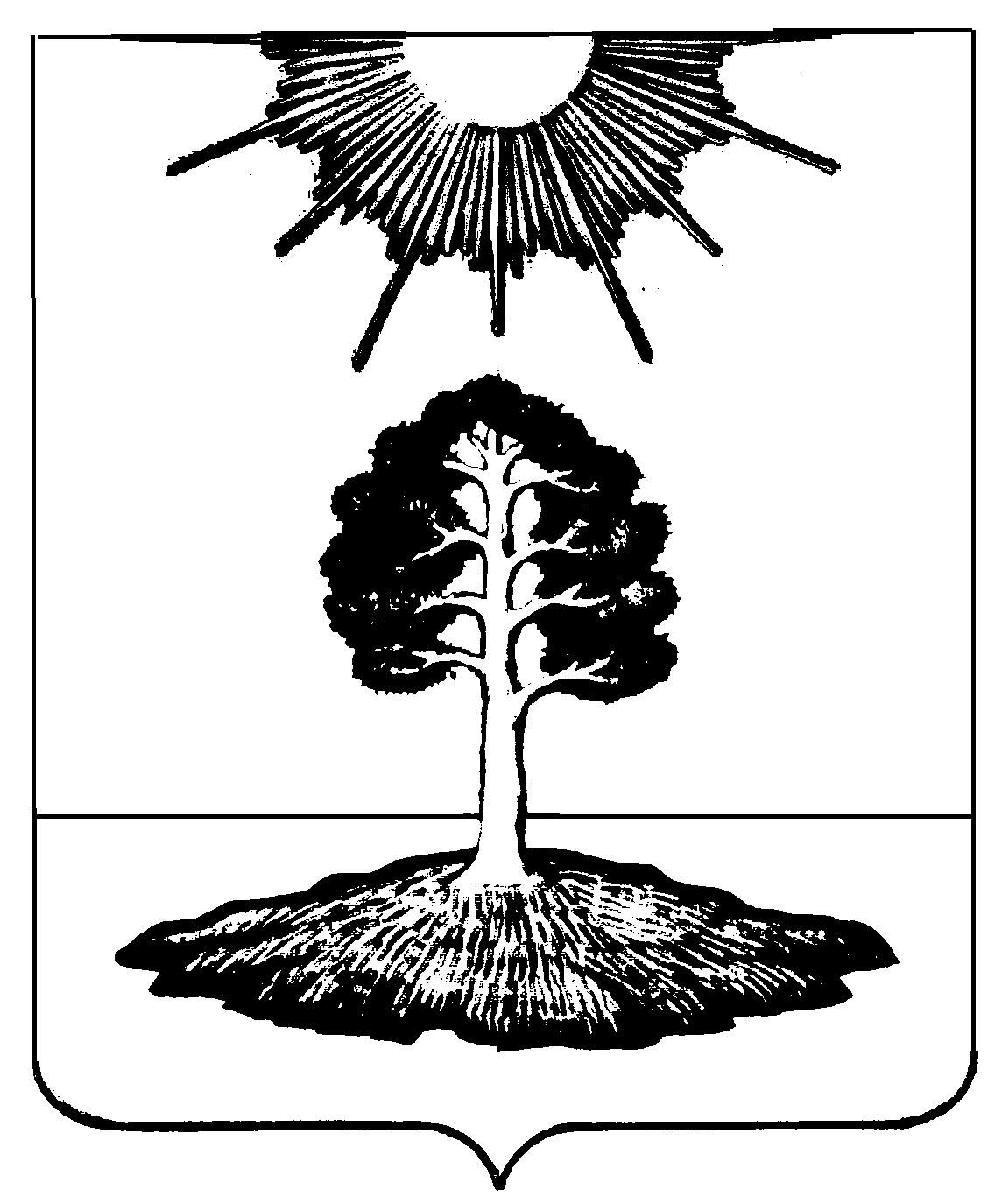 